Задания1. Изобразите на плоскости ограничения задачи линейного программирования и решите (графически) эту задачу:400W1 + 450W2  min5W1 + 10W2 ≥ 4520W1 + 15W2 ≥ 80W1 ≥ 0, W2 ≥ 0Решение.Построим область допустимых решений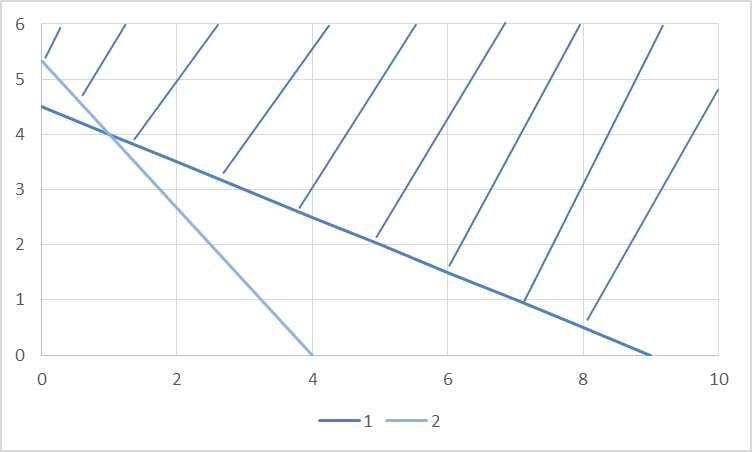 Построим целевую функцию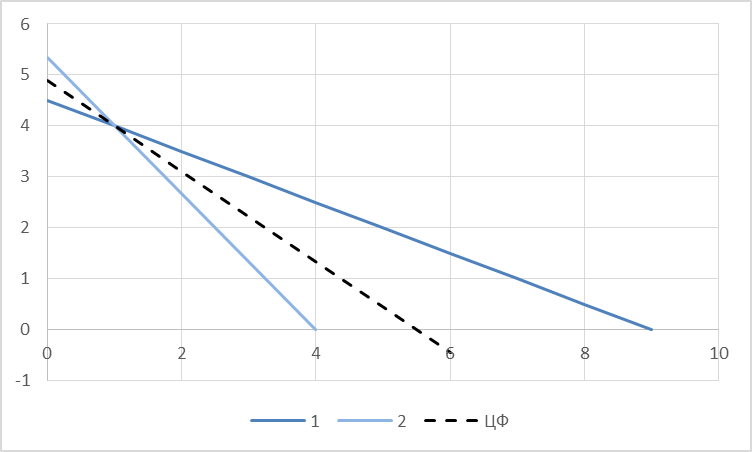 Точка минимума:5W1 + 10W2 = 4520W1 + 15W2 = 80ОтсюдаW1 + 2W2 = 94W1 + 3W2 = 16W1 =1;W2 = 4Минимальное значение функции 400W1 + 450W2 = 400*1+450*4=22002. Решите задачу линейного программирования:W1 + 5W2  max0,1W1 + W2 ≤ 3,80,25W1 + 0,25W2 ≤ 4,2W1 ≥ 0, W2 ≥ 0Решение.Данную задачу можно решать различными методами, так как переменных две, то наиболее простой вариант –используя графический метод.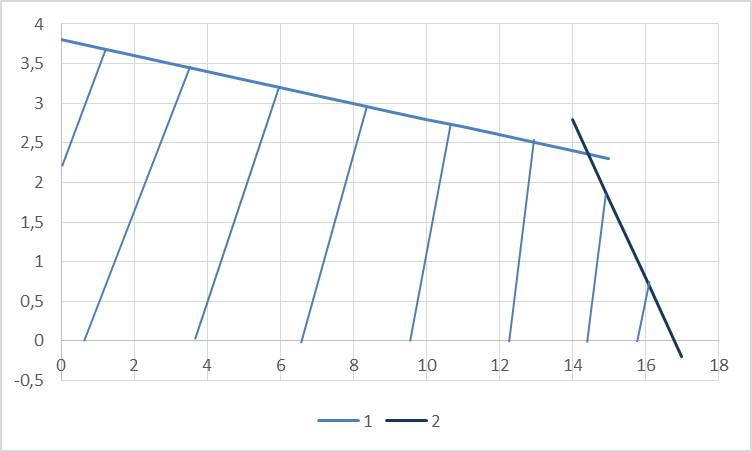 Нанесем целевую функцию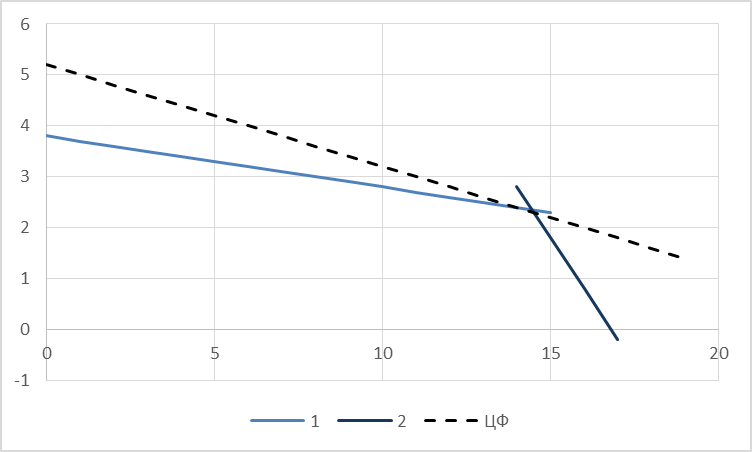 Максимальное значение в точке пересечения0,1W1 + W2 = 3,80,25W1 + 0,25W2 = 4,2W1 =14,44;W2 = 2,36Максимальное значение функцииW1 + 5W2 =14,44+5*2,36=26,243. Решите задачу целочисленного программирования:10X + 5Y  max8X + 3Y ≤ 403X +10Y ≤ 30X ≥ 0, Y ≥ 0X и Y - целые числаРешение.Решим задачу графически.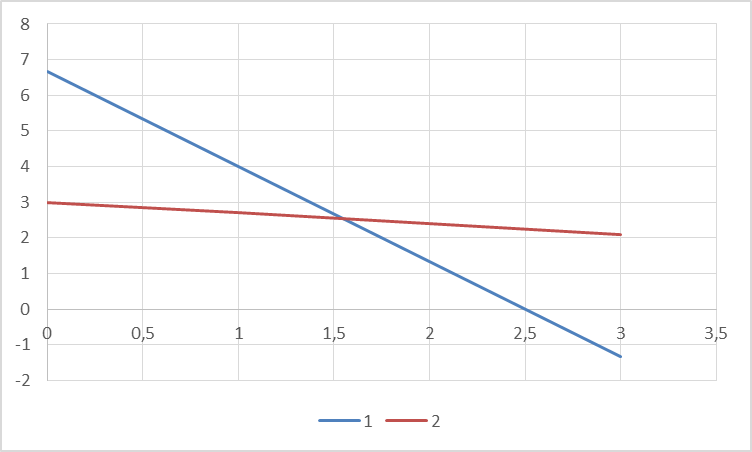 Нанесем целевую функцию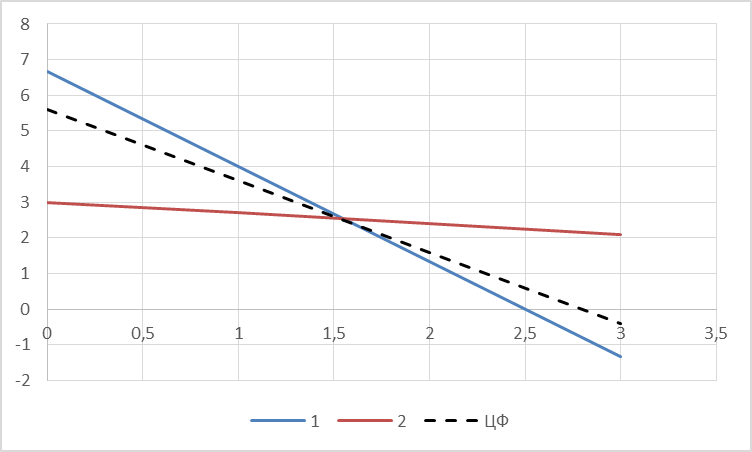 Получим решение8X + 3Y = 403X +10Y = 30Решение получили не целочисленное, параллельным переносом найдем целочисленное решение.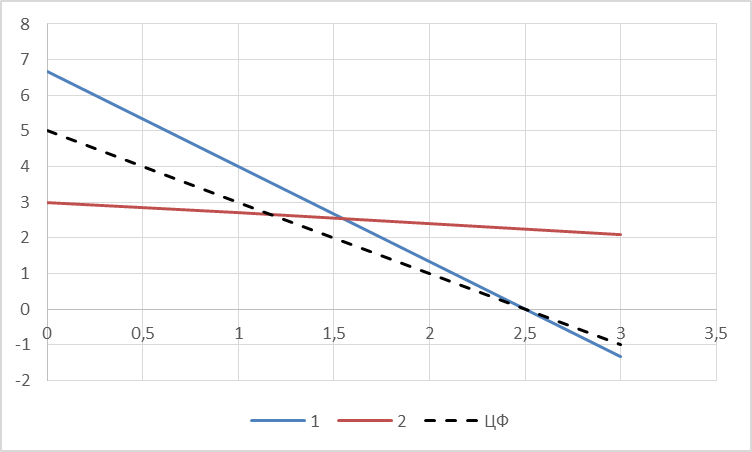 Получим целочисленное решение4. Решите задачу о ранце:X1 + X2 + 2X3 + 2X4 + X5 + X6  max0,5X1 + X2 + 1,5X3 + 2X4 + 2,5X5 + 3X6 ≤ 3Управляющие параметры Xk, k=1,2,3,4,5,6, принимают значения из множества, содержащего два элемента - 0 и 1.Решение.Условная оптимизация.f6(L) = max(1x6); 0 < x6 < 1; x6 = 0,1.f6(0) = max[0*1] = 0f6(1) = max[0*1] = 0f6(2) = max[0*1] = 0f6(3) = max[0*1, 1*1] = 1Таблица 1 – Расчет значения функции f1(L)
f5(L) = max[1x5 + f6(L - 2.5x5)]; 0 < x5 < 1; x5 = 0,1.f5(0) = max[0*1+0] = 0f5(1) = max[0*1+0] = 0f5(2) = max[0*1+0] = 0f5(3) = max[0*1+1, 1*1+0] = 1Таблица 2 – Расчет значения функции f2(L)
f4(L) = max[2x4 + f5(L - 2x4)]; 0 < x4 < 1; x4 = 0,1.f4(0) = max[0*2+0] = 0f4(1) = max[0*2+0] = 0f4(2) = max[0*2+0, 1*2+0] = 2f4(3) = max[0*2+1, 1*2+0] = 2Таблица 3 – Расчет значения функции f3(L)
f3(L) = max[2x3 + f4(L - 1.5x3)]; 0 < x3 < 1; x3 = 0,1.f3(0) = max[0*2+0] = 0f3(1) = max[0*2+0] = 0f3(2) = max[0*2+2, 1*2+0] = 2f3(3) = max[0*2+2, 1*2+0] = 2Таблица 4 – Расчет значения функции f4(L)
f2(L) = max[1x2 + f3(L - 1x2)]; 0 < x2 < 1; x2 = 0,1.f2(0) = max[0*1+0] = 0f2(1) = max[0*1+0, 1*1+0] = 1f2(2) = max[0*1+2, 1*1+0] = 2f2(3) = max[0*1+2, 1*1+2] = 3Таблица 5 – Расчет значения функции f5(L)
f1(L) = max[1x1 + f2(L - 0.5x1)]; 0 < x1 < 1; x1 = 0,1.f1(0) = max[0*1+0] = 0f1(1) = max[0*1+1, 1*1+0] = 1f1(2) = max[0*1+2, 1*1+1] = 2f1(3) = max[0*1+3, 1*1+2] = 3Таблица 6 – Расчет значения функции f6(L)
Безусловная оптимизация.Таким образом, максимальный вес рюкзака f1(3) равна 3 кг.При этом x1 = 0, так как f1(3) = 3 достигается при х1=0 (см. таблицу 6).Предметы остальных типов распределяются следующим образом:L = 3 - 0.5 * 0 = 3f2(3) = 3 достигается при х2 = 1 (см. таблицу 5).L = 3 - 1 * 1 = 2f3(2) = 2 достигается при х3 = 0 (см. таблицу 4).L = 2 - 1.5 * 0 = 2f4(2) = 2 достигается при х4 = 1 (см. таблицу 3).L = 2 - 2 * 1 = 0f5(0) = 0 достигается при х5 = 0 (см. таблицу 2).L = 0 - 2.5 * 0 = 0f6(0) = 0 достигается при х6 = 0 (см. таблицу 1).L = 0 - 3 * 0 = 0В итоге наилучший вариант загрузки рюкзака достигается при значениях: x1 = 0, x2 = 1, x3 = 0, x4 = 1, x5 = 0, x6 = 05. Транспортная сеть (с указанием расстояний) приведена на рис. 8.9. Найдите кратчайший путь из пункта 1 в пункт 4.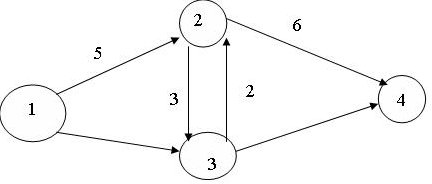 
Рис. 8.9. Исходные данные к задаче о кратчайшем пути Решение.Проанализируем возможные варианты(1 – 2) = 5(1 – 3) = 0(1 – 3) + (1 – 4) = 0Кратчайший путь – 0.6. Как послать максимальное количество грузов из начального пункта 1 в конечный пункт 8, если пропускная способность путей между пунктами транспортной сети (рис. 8.10) ограничена (табл. 8.7)?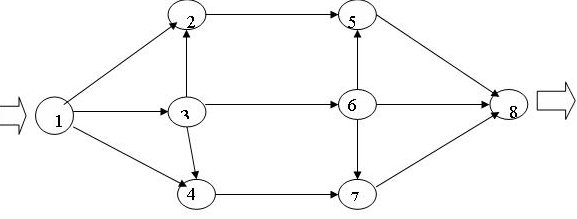 
Рис. 8.10. Транспортная сеть к задаче о максимальном потоке Таблица 8.7Исходные данные к задаче о максимальном потокеРешение.Максимальная пропускная способность составит 1+2+3 = 6 единиц, так как из первого пункта возможно отправить только 6 единиц.Далее из пункта 4 все грузы (3) могут быть отправлены в пункт 7. Из пункта 3 один груз отправляем в пункт 6 и далее в пункт 8.Один груз из пункта 3 в пункт 4, оттуда в пункт 7. И остается один груз – из пункта 2 в пункт 5 и далее в пункт 8.Грузы, собранные в пункте 7 – 4 штуки – отправляем в пункт 8.Итак, максимальная пропускная способность рассматриваемой транспортной системы - 6 единиц груза. При этом не используются внутренние участки (ветки) между пунктами 3 и 2, 6 и 7. Большая часть веток не догружена. 7. Решите задачу коммивояжера для четырех городов (маршрут должен быть замкнутым и не содержать повторных посещений). Затраты на проезд приведены в табл. 8.8.Таблица 8.8Исходные данные к задаче коммивояжераВведем обозначение: С(Т) - длина кратчайшего пути из вершины 1 в вершину Т. (Поскольку любой путь, который надо рассмотреть, состоит из дуг, а дуг конечное число, и каждая входит не более одного раза, то претендентов на кратчайший путь конечное число, и минимум из конечного числа элементов всегда достигается.) Рассматриваемая задача состоит в вычислении С(Ф) и указании пути, на котором этот минимум достигается.В вершину Ф входит только один путь из вершины Д. То есть кратчайший пусть С(Д) + 5.Найдем кратчайший путь в вершину Д.Возможные вариантыС(Д)=min (С(А) + 5; С(Б) + 1; С(В) + 2)Проанализируем путиС(А) = min (C(Б) + 3; С(В) + 4)С(Б) = min (С(А) + 2; С(В) + 1)С(В) = min (C(A) + 1; C(Б) + 2)Итак, путьА – В – Б – Д – Ф Длина пути составит 1+1+1+1+5=9L0123f6(L)0001x60001L0123f5(L)0001x50000L0123f4(L)0022x40011L0123f3(L)0022x30000L0123f2(L)0123x20101L0123f1(L)0123x10000Пункт 
отправленияПункт 
назначенияПропускная 
способность121132143252322342361474583652671681783Город отправленияГород назначенияЗатраты на проездАБ2АВ1АД5БА3БВ2БД1ВА4ВБ1ВД2ДФ5ДБ3ДВ3